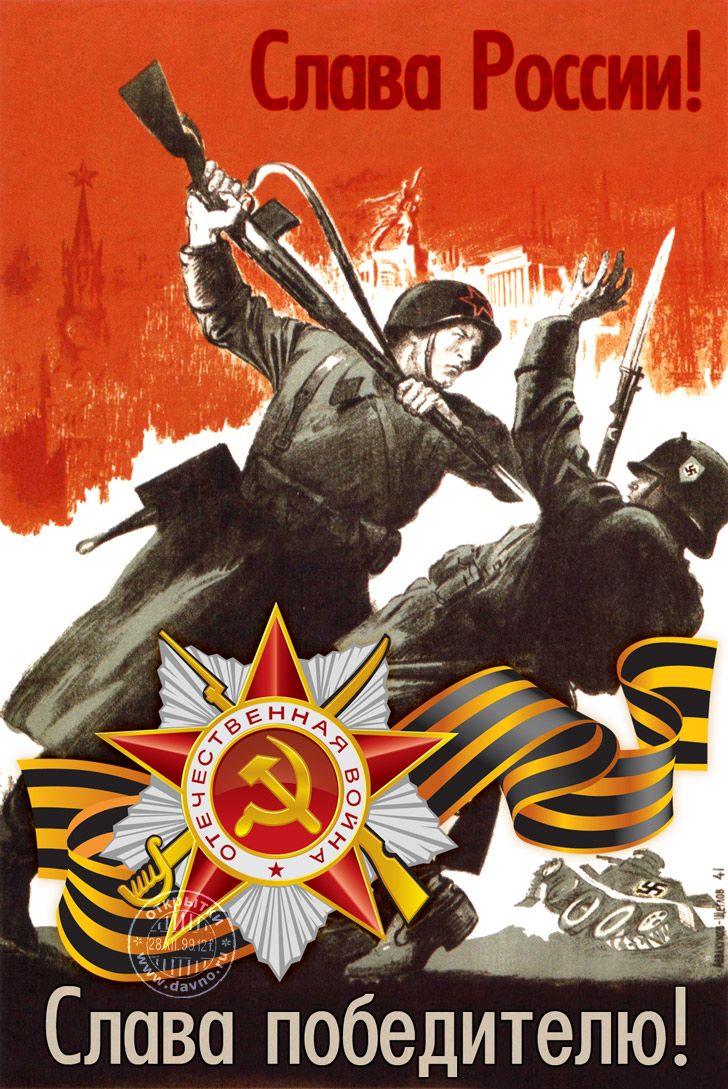 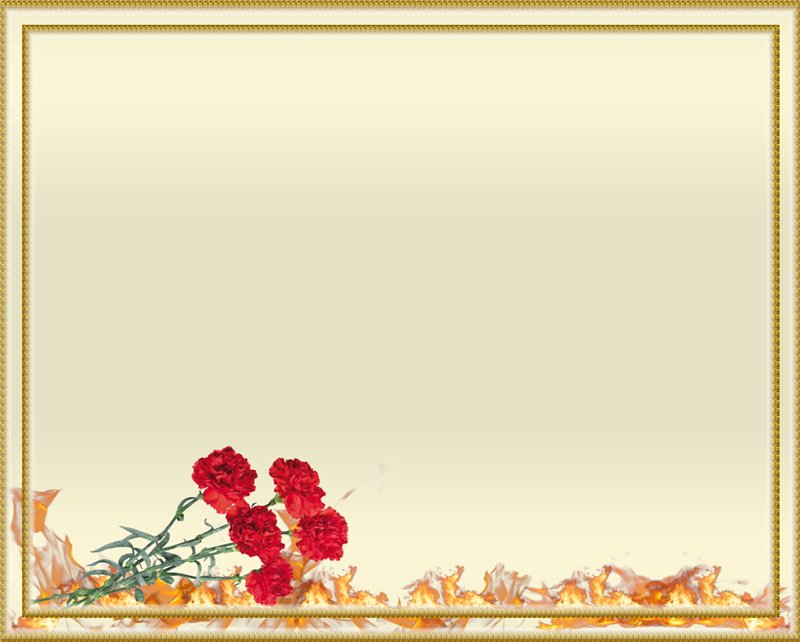 Л.НекрасоваБыл великий День ПобедыМного лет тому назад.День Победы помнят деды,Знает каждый из внучат.Чтит великий День ПобедыВся Великая страна.В День Победы наши дедыНадевают ордена.Мы про первый День ПобедыЛюбим слушать их рассказ –Как сражались наши деды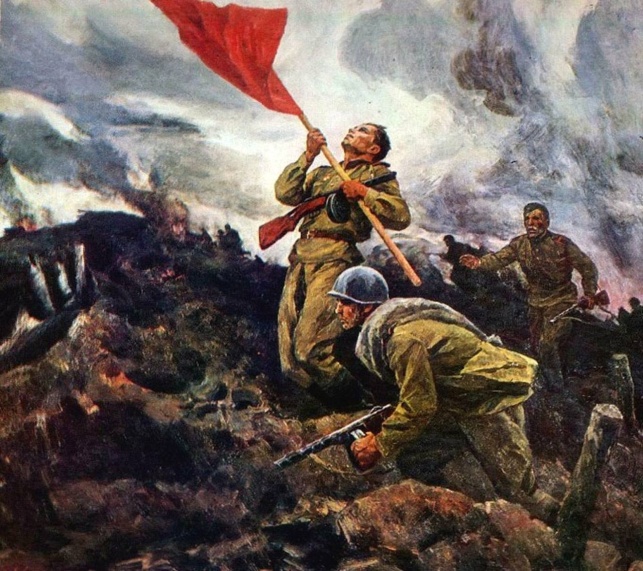 За весь мир и за всех нас!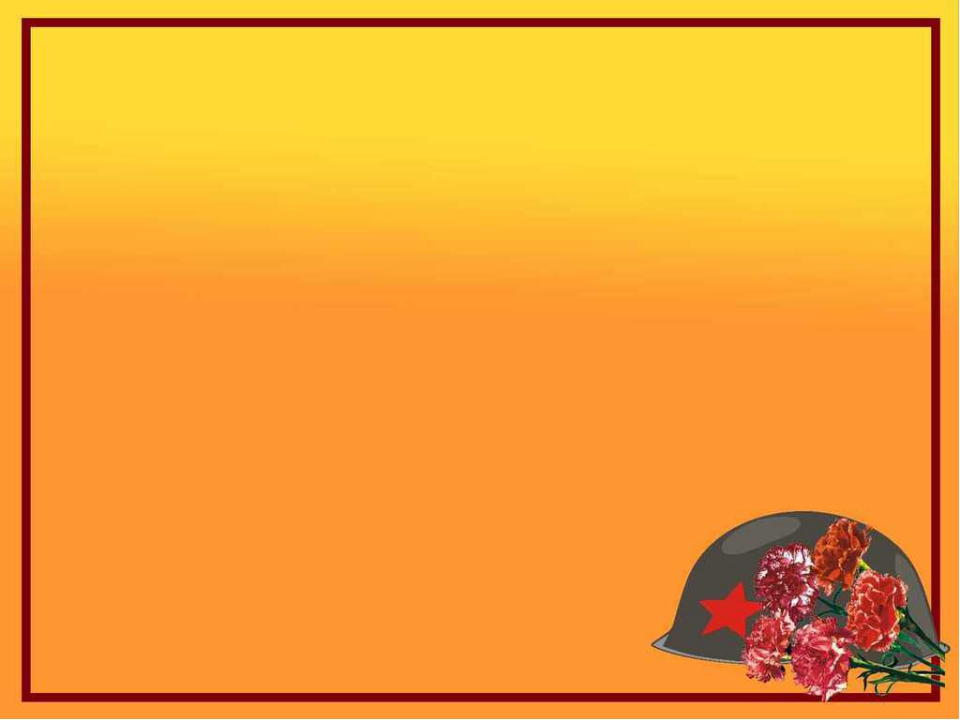 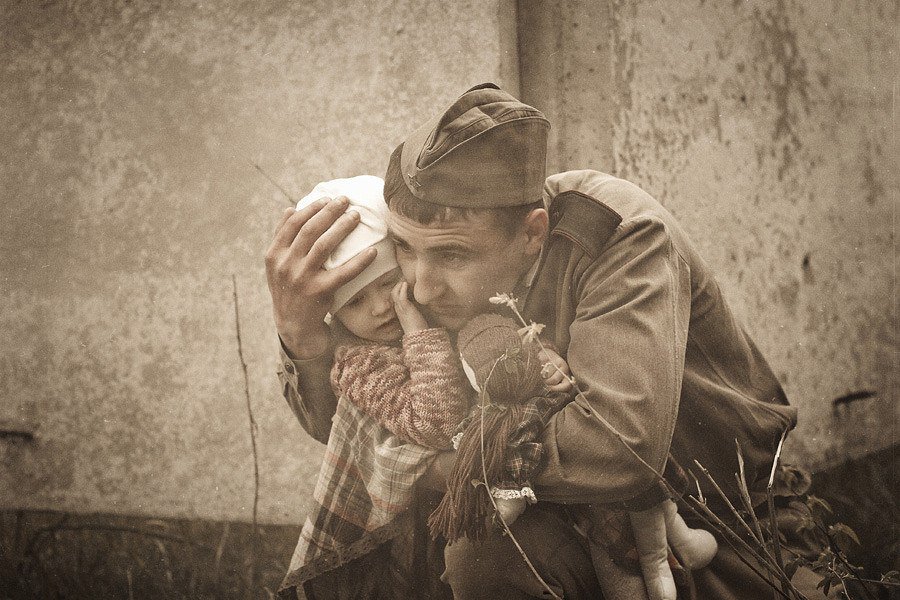 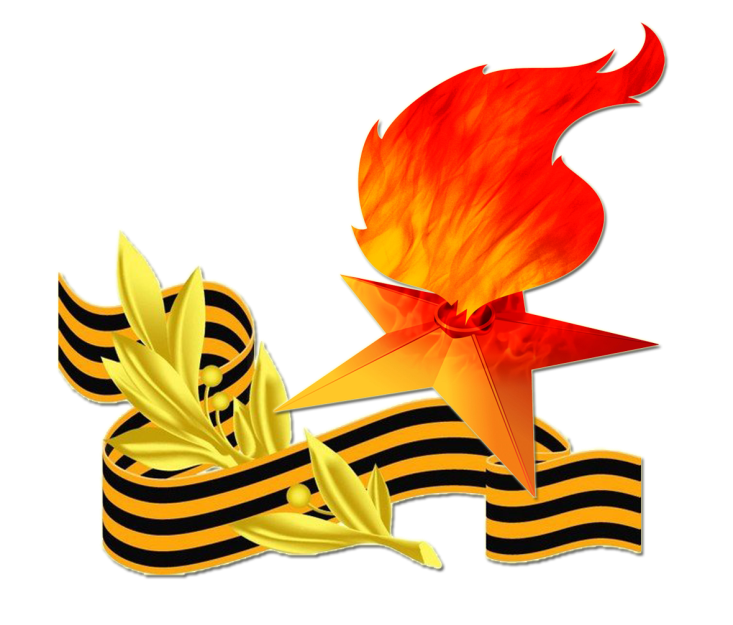 Скольким детям возвратили детствоПодарили радость и веснуРядовые Армии Советской – Люди, победившие войну.И в Берлине в праздничную датуБыл воздвигнут, чтоб стоять веках,Памятник советскому солдатуС девочкой, спасённой на руках!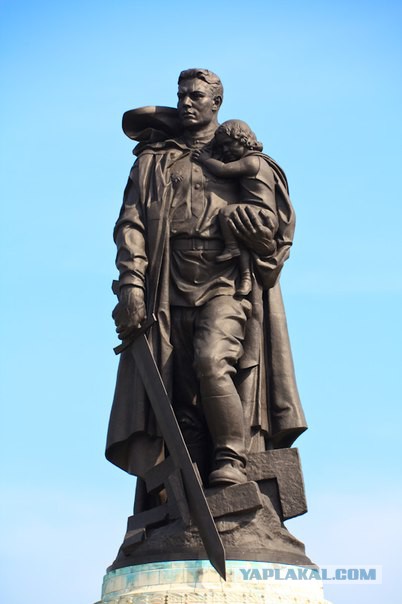 Г.ЦыферовМного хороших слов на свете. Но слово солдат – само дорогое сегодня для многих.Мой дед, мой отец, мой старший брат были солдатами; в гражданскую, финскую, Отечественную войну они дрались с врагами за Родину.Бил барабан, как алая заря, крылатилось знамя, и они пели:«Смело мы в бой пойдёмЗа власть Советов…»Смело, не щадя жизни, шли когда-то в бой наши отцы и деды. Их вели отважные командиры. Они вставали под огнём и вслед за ними вставала рота, полк, дивизия: у них, у солдат и командиров, был только один девиз:«Смелого пуля боится,Смелого штык не берёт»Промчались годы, отгремели бои. Над полями, где гудели снаряды, кружатся жаворонки.Но … люди помнят. Помнят тех, кто грудью вставал навстречу врагу, чтобы защитить нашу Родину.В народе говорят:С родной земли умри – не сходиЗа правое дело стой смелоСам не дерусь, а семерых не боюсьИди вперёд – лучше страх не берёт!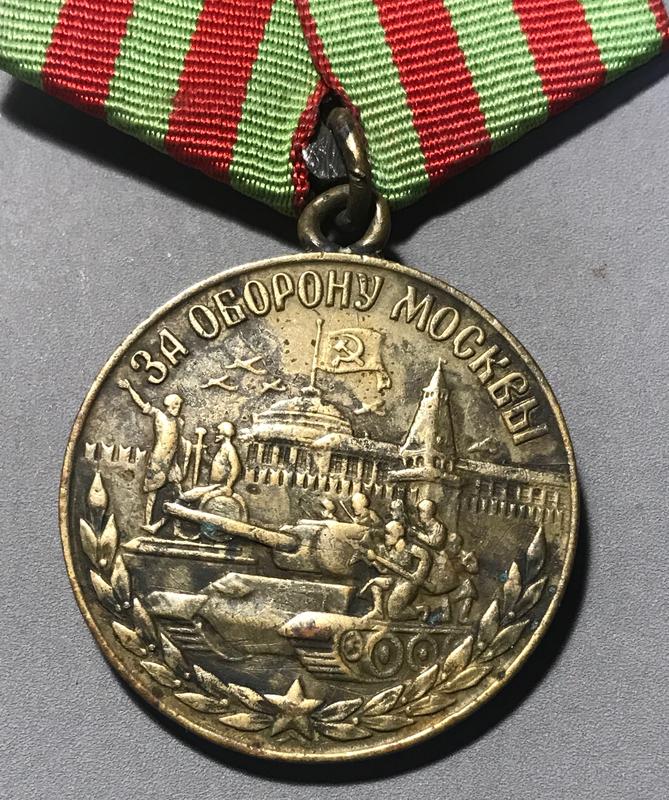 Есть скромная медаль – латунный кружочек на ленточке. Посередине зелёной ленточки – узенькие красные полоски.Увидишь человека с такой медалью, знай, он не пустил в Москву фашистов. И ещё знай, зелёная ленточка, как леса вокруг Москвы. А красные полоски?…Красные полоски пусть гноворят тебе, что нелёгким был бой в московских лесах, и в том бою многие отдали свои жизни ради того, чтобы жила Москва, жила Россия.Белозеров Т. Майский праздник — День Победы Отмечает вся страна. Надевают наши деды Боевые ордена. Их с утра зовёт дорога На торжественный парад. И задумчиво с порога Вслед им бабушки глядят.Шапиро Т.Я в солдатики играю. У меня есть пистолет. Есть и сабля, есть и танки. Я большой и мне 5 лет! Я в солдатики играю. Это детская игра. Но я это знаю твердо – Создан Мир наш для Добра! Чтоб войну не знали дети! Чтоб был мирным небосвод. И остался чтоб игрушкой Навсегда пехотный взвод.